Instituto Superior de Profesorado Nº7  “ Brigadier Estanislao Lopez”Carrera: Profesorado de Educación PrimariaUnidad curricular: Taller de Resolución de Problemas y creatividadCuatrimestre/Año lectivo: 1º cuatrimestre/1º año A (2016)Cantidad de horas-reloj semanales: 4Equipo de cátedra: Prof. Titular Graciela GonzalezFundamentaciónLa escuela, en su interacción permanente con la sociedad, debe reparar al estudiante para que piense en problemas, para que problematice, para que se problematice. En general se acepta la idea de no estudiar matemáticas cerradas y estancas si no de  “hacer matemáticas”,  por lo cuál no hay que perder  de vista que para que ello suceda se necesita pensar en procesos de construcción, creativos y generativos. En estos procesos de construcción social, los estudiantes deben comprometerse en generar actividades con sentido, organizadas a partir de situaciones problemáticas que requieran de  un pensamiento creativo, que permita a partir de la información: descubrir, conjeturar , comunicar, analizar soluciones desde la reflexión crítica y la argumentación para ratificar o rectificar las mismas.Debido a que la  resolución de problemas está estrechamente ligada con la creatividad, hay que pensar en  educar en la creatividad y ello significa formar sujetos que desde la originalidad , la flexibilidad, la iniciativa, la confianza puedan afrontar obstáculos que se le van presentando en la vida escolar y cotidiana, además de ofrecerles herramientas para la innovación.  El taller de Resolución de Problemas y Creatividad ha sido pensado para no sólo para brindarle al estudiante la oportunidad de participar en situaciones de aprendizaje  creativo y democrático que les permitan transponer los conocimientos, estrategias y validaciones desplegadas al resolver problemas; sino también para formar mentes críticas, analizar enunciados ,poder cambiarlos según el objetivo que se tenga.Propósitos Ofrecer en el espacio un análisis constante de enunciados y situaciones problemáticas que propicien diversidad de contextos intra y extra-matemáticos.Proponer el establecimiento de conexiones entre distintas disciplinas, favoreciendo la creatividad.Favorecer la posibilidad de reflexión y de análisis en el ámbito de la educación superior, proyectando su futuro rol.Objetivos Qué los alumnos sean capaces de: Analizar enunciados de problemas matemáticos en todas sus dimensiones  y modificarlos según el objetivo presenteComprender las distintas posibilidades de utilización de problemas en las clases de matemáticasDiseñar situaciones problemáticas con diversas características (abiertas, cerradas, con datos innecesarios, entre otros)Resolver problemas respetando y analizando cada etapa del proceso.ContenidosConcepciones sobre  problemas y su resolución en la clase de matemática. La matemática  su valor: instrumental, social, formativo y cultural. El rol del problema en la enseñanza de la matemática. Diversidad de estrategias y procedimientos. Problema vs Ejercicio. La evaluación y la resolución de problemas. Características de los enunciados de problemas y su influencia en el aprendizaje de los alumnos: abiertos, cerrados, no rutinarios, sin solución, con una cantidad finita de soluciones (solución única o con más de una solución), con infinitas soluciones entre otras. Diseño de situaciones problemáticas. El proceso de resolución de problemas según Polya. Resolución de problemas. Errores y obstáculos que inciden en la resolución. Las tecnologías de la información y la comunicación como mediadoras en la resolución de problemas. Temporalización El Taller se desarrolla en el primer cuatrimestre .Evaluación Para la aprobación del Taller por promoción directa,  se tendrán en cuenta lo siguientes:Asistencia al Taller  (75%)Participación activa:En el grupo cerrado en Facebook: resolución de las propuestas y análisis crítico y constructivo de las producciones ajenasEn clases: intervenciones erróneas o correctas pero con fundamento, mostrando el suficiente análisis crítico para poder aceptar ratificar o rectificar las propias conjeturas.Aprobación de  la presentación de todas las producciones individuales y/o grupales, con una calificación mínima de 6(seis)):Actividades en pequeños grupos o con el totalTrabajo práctico grupal  (18/05/2017)Parcial individual  (01/06/2017)Trabajo práctico II (22/06/2017)El alumno debe Aprobar el 100% de las instancias de evaluación previstas en la planificación del Taller, contemplando una instancia final integradora.Observaciones:Si el estudiante no aprueba una de las instancias  citadas se podrá recuperar en el cuatrimestre dando la oportunidad de alcanzar la promoción. Si el estudiante no alcanza la promoción , se presentaran instancia de recuperación para recobrar aspectos no aprobados, en los dos turnos consecutivos posteriores a la finalización del cursado. De no aprobarse deberá recursarse en el ciclo lectivo 2017. La nota será de 6 (seis) o más, sin centésimosBibliografía Obligatoria del alumno:Gonzalez Adriana. ¿A resolver problemas se enseña? El problema como contenido a ser enseñado de 1º a 7º.  Rosario. HomoSapiensOpcional del alumno:Lerner D, Saiz I,  Malet O, Porras M, Martínez R , Guerberoff  G, Schmidberg G (2013) El lugar de los problemas en la clase de matemática. Buenos Aires. NOVEDADES EDUCATIVASGonzalez, A (2012). Los Números por aquí y por allá. La numeración en la Escuela Primaria. Rosario: HomoSapiensGonzalez, A. (2015) De partir y partir se trata. La divisiónde números naturales en la Escuela Primaria. Rosario: HomeSapiensSe podrá incorporar diversas bibliografías en el transcurso del cuatrimestre.Del docente:Agalagia H, Bressan A, Sadovsky P. (2005) Reflexiones teóricas para la Educación Matemática. Buenos Aires. Libros del ZorzalSadovsky P. (2005). Enseñar Matemática Hoy. Miradas, sentidos y desafíos. Buenos Aires. Libros del ZorzalSaturnino de la torre. (2004).Aprender de los errores: el tratamiento didáctico de los errores como estrategia de innovación_1ª ed. Buenos Aires: Magisterio del Río de la Plata. Parra C, Sainz I(1994). Didáctica de las matemáticas. Aportes y reflexiones. Argentina. Paidós.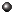 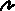 